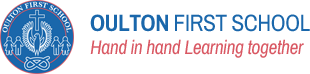 KEY INSTANT RECALL FACTS (KIRFs)     YEAR 1      SPRING 1 HOME LEARNINGI know number bonds to 20.By the end of this half term, children should know the following facts.  The aim is for them to recall these facts instantly. 0 + 20 = 20	11 + 9 = 20	20 – 0 = 20	20 –11 = 91 + 19 = 20	12 + 8 = 20	20 – 1 = 19	20 – 12 = 82 + 18 = 20	13 + 7 = 20	20 – 2 = 18	20 – 13 = 73 + 17 = 20	14 + 6 = 20	20 – 3 = 17	20 – 14 = 64 + 16 = 20	15 + 5 = 20	20 – 4 = 16	20 – 15 = 55 + 15 = 20	16 + 4 = 20	20 – 5 = 15	20 – 16 = 46 + 14 = 20	17 + 3 = 20	20 – 6 = 14	20 – 17 = 37 + 13 = 20	18 + 2 = 20	20 – 7 = 13	20 – 18 = 28 + 12 = 20	19 + 1 = 20	20 – 8 = 12	20 – 19 = 19 + 11 = 20	20 + 0 = 20	20 – 9 = 11	20 – 20 = 010 + 10 = 20			20 – 10 = 10They should be able to answer these questions in any order, including missing number questions e.g. 19 + ⃝ = 20 or 20 - ⃝ = 8.Top TipsThe secret to success is practising little and often.  Use time wisely.  Can you practise these KIRFs while walking to school or during a car journey?  You don’t need to practise them all at once: perhaps you could have a fact of the day.  If you would like more ideas, please speak to your child’s teacher.Use what you already know – Use number bonds to 10 (e.g. 7 + 3 = 10) to work out related number bonds to 20 (e.g. 17 + 3 = 20).Use practical resources – Make collections of 20 objects.  Ask questions such as, “How many more conkers would I need to make 20?”Online – You can play number bond pairs online at www.conkermaths.org and see how many questions you can answer in one minute.